NOTES FOR PATIENTS REFERRED BY GPsX-Rays Requests only:  We now operate a walk-in service for all GP patients on our sites. Please ensure that you bring the request form with you when attending for x-rays.Monday – Friday:Barking Community Hospital (Upney Lane) 8.30am – 1.00pm (Lunch 1.00pm to 2.00pm) 2.00pm - 6.30pm,Harold Wood Polyclinic (Gubbins Lane) 8.30am – 12.30pm (Lunch 12.30pm to 1.30pm) 1.30pm - 6.30pm,*Queens Hospital (Rom Valley Way) – 10.00am – 12.30pm (Lunch 12.00pm to 2.00pm) 2.00pm - 6pm, *King George Hospital (Barley Lane) – 10.00am – 12.30pm (Lunch 12.00pm to 2.00pm) 2.00pm - 6pm, **Fanshaw Diagnostic Centre (Dagenham) 09.00am – 12.30pm (Lunch 12.30 to 1.30pm) 1.30pm - 3.30pm, Weekends - Chest X-rays and suspected Fractures only between 08.30 – 1.00pm & 2.00pm – 6.30pm. *Please attend either Queens hospital or King George Hospital with suspected fractures relating to:  Hip/Pelvis.Skull.Spines.**Fanshawe Health Centre (Dagenham) only: There is no x-ray service at the weekends & Bank HolidaysSpecialist Examinations (Ultrasound, CT, MRI, Barium examinations, etc).Requests for these procedures have to be checked by Radiology staff before an appointment can be made so that the correct procedure is booked and any preparation can be arranged. If your examination is for one of these, the requesting GP/Clinician should send the request via the designated email address.GP Radiology RequestGP Radiology RequestGP Radiology RequestGP Radiology RequestGP Radiology RequestGP Radiology Request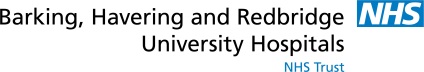 INCOMPLETE / ILLEGIBLE FORMS WILL BE RETURNED in line with IR(ME)R 2017 regulationsINCOMPLETE / ILLEGIBLE FORMS WILL BE RETURNED in line with IR(ME)R 2017 regulationsINCOMPLETE / ILLEGIBLE FORMS WILL BE RETURNED in line with IR(ME)R 2017 regulationsINCOMPLETE / ILLEGIBLE FORMS WILL BE RETURNED in line with IR(ME)R 2017 regulationsINCOMPLETE / ILLEGIBLE FORMS WILL BE RETURNED in line with IR(ME)R 2017 regulationsINCOMPLETE / ILLEGIBLE FORMS WILL BE RETURNED in line with IR(ME)R 2017 regulationsINCOMPLETE / ILLEGIBLE FORMS WILL BE RETURNED in line with IR(ME)R 2017 regulationsINCOMPLETE / ILLEGIBLE FORMS WILL BE RETURNED in line with IR(ME)R 2017 regulationsINCOMPLETE / ILLEGIBLE FORMS WILL BE RETURNED in line with IR(ME)R 2017 regulationsINCOMPLETE / ILLEGIBLE FORMS WILL BE RETURNED in line with IR(ME)R 2017 regulationsINCOMPLETE / ILLEGIBLE FORMS WILL BE RETURNED in line with IR(ME)R 2017 regulationsINCOMPLETE / ILLEGIBLE FORMS WILL BE RETURNED in line with IR(ME)R 2017 regulationsPlease answer the following for ALL requests:- Please answer the following for ALL requests:- Please answer the following for ALL requests:- Please answer the following for ALL requests:- Please answer the following for ALL requests:- Please answer the following for ALL requests:- Please answer the following for ALL requests:- Please answer the following for ALL requests:- Please answer the following for ALL requests:- Please answer the following for ALL requests:- Please answer the following for ALL requests:- Please answer the following for ALL requests:- Lead GP/GP NameLead GP/GP NameLead GP/GP NameLead GP/GP NameHospital No                                    Hospital No                                    Hospital No                                    Hospital No                                    Hospital No                                    NHS NoNHS NoNHS NoPractice Name                             Practice Name                             Practice Name                             Practice Name                             Surname Surname Surname Surname Surname Surname Date of Birth   Date of Birth   Practice Code                  Practice Code                  Practice Code                  Practice Code                  Forenames Forenames Forenames Forenames Forenames Forenames Forenames   Male   FemalePractice Address(All Fields are Mandatory)Address:Address:Address:Address:Address:Address:Address:Address: Clinical details/Relevant history (Include reason for urgency if applicable) Clinical details/Relevant history (Include reason for urgency if applicable) Clinical details/Relevant history (Include reason for urgency if applicable) Clinical details/Relevant history (Include reason for urgency if applicable)PostcodePostcodePostcodePostcodePostcodePostcodePostcode NHS      PP Clinical details/Relevant history (Include reason for urgency if applicable) Clinical details/Relevant history (Include reason for urgency if applicable) Clinical details/Relevant history (Include reason for urgency if applicable) Clinical details/Relevant history (Include reason for urgency if applicable)TelephoneTelephoneTelephoneTelephoneEmailEmailEmailEmail Clinical details/Relevant history (Include reason for urgency if applicable) Clinical details/Relevant history (Include reason for urgency if applicable) Clinical details/Relevant history (Include reason for urgency if applicable) Clinical details/Relevant history (Include reason for urgency if applicable)Clinical question:Clinical question:Clinical question:Clinical question:Clinical question:Clinical question:Clinical question:Clinical question: Clinical details/Relevant history (Include reason for urgency if applicable) Clinical details/Relevant history (Include reason for urgency if applicable) Clinical details/Relevant history (Include reason for urgency if applicable) Clinical details/Relevant history (Include reason for urgency if applicable)Examination Requested:Examination Requested:Examination Requested:Examination Requested:Examination Requested:Examination Requested:Examination Requested:Examination Requested: Clinical details/Relevant history (Include reason for urgency if applicable) Clinical details/Relevant history (Include reason for urgency if applicable) Clinical details/Relevant history (Include reason for urgency if applicable) Clinical details/Relevant history (Include reason for urgency if applicable)With IV Contrast      YES   NO,  if yes please answer section belowWith IV Contrast      YES   NO,  if yes please answer section belowWith IV Contrast      YES   NO,  if yes please answer section belowWith IV Contrast      YES   NO,  if yes please answer section belowWith IV Contrast      YES   NO,  if yes please answer section belowWith IV Contrast      YES   NO,  if yes please answer section belowWith IV Contrast      YES   NO,  if yes please answer section belowWith IV Contrast      YES   NO,  if yes please answer section belowIs this a TRAUMA request      YES   NOIs this a TRAUMA request      YES   NOIs this a TRAUMA request      YES   NOIs this a TRAUMA request      YES   NOIf Yes has Risk/Benefit been discussed with Patient  YES   NOIf Yes has Risk/Benefit been discussed with Patient  YES   NOIf Yes has Risk/Benefit been discussed with Patient  YES   NOIf Yes has Risk/Benefit been discussed with Patient  YES   NOIf Yes has Risk/Benefit been discussed with Patient  YES   NOIf Yes has Risk/Benefit been discussed with Patient  YES   NOIf Yes has Risk/Benefit been discussed with Patient  YES   NOIf Yes has Risk/Benefit been discussed with Patient  YES   NOGMC CodeGMC CodeGMC CodeGMC CodeGMC CodeGMC CodeGMC CodeGMC CodeGMC CodeGMC CodeGMC CodeGMC CodeSignature                                      DateSignature                                      DateSignature                                      DateReferrer (Print name)Referrer (Print name)Referrer (Print name)Referrer (Print name)Contact number (Please circle BLEEP/DECT/EXT): Contact number (Please circle BLEEP/DECT/EXT): Contact number (Please circle BLEEP/DECT/EXT): Contact number (Please circle BLEEP/DECT/EXT): Contact number (Please circle BLEEP/DECT/EXT): Patient Transport:    Walking   Chair   Trolley   Bed   Portable   OxygenPatient Transport:    Walking   Chair   Trolley   Bed   Portable   OxygenPatient Transport:    Walking   Chair   Trolley   Bed   Portable   OxygenPatient Transport:    Walking   Chair   Trolley   Bed   Portable   OxygenPatient Transport:    Walking   Chair   Trolley   Bed   Portable   OxygenPatient Transport:    Walking   Chair   Trolley   Bed   Portable   OxygenPatient Transport:    Walking   Chair   Trolley   Bed   Portable   OxygenAmbulance required?   Yes     NoAmbulance required?   Yes     NoAmbulance required?   Yes     NoAmbulance required?   Yes     NoAmbulance required?   Yes     NoPregnancy status if applicable     Not Pregnant    Pregnant,   if so Gestation weeks:Pregnancy status if applicable     Not Pregnant    Pregnant,   if so Gestation weeks:Pregnancy status if applicable     Not Pregnant    Pregnant,   if so Gestation weeks:Pregnancy status if applicable     Not Pregnant    Pregnant,   if so Gestation weeks:Pregnancy status if applicable     Not Pregnant    Pregnant,   if so Gestation weeks:Pregnancy status if applicable     Not Pregnant    Pregnant,   if so Gestation weeks:Pregnancy status if applicable     Not Pregnant    Pregnant,   if so Gestation weeks:LMP:LMP:LMP:LMP:LMP:Patient alerts: MRSA, Blind, Deaf, Translator required (Please specify language):Patient alerts: MRSA, Blind, Deaf, Translator required (Please specify language):Patient alerts: MRSA, Blind, Deaf, Translator required (Please specify language):Patient alerts: MRSA, Blind, Deaf, Translator required (Please specify language):Patient alerts: MRSA, Blind, Deaf, Translator required (Please specify language):Patient alerts: MRSA, Blind, Deaf, Translator required (Please specify language):Patient alerts: MRSA, Blind, Deaf, Translator required (Please specify language):Patient alerts: MRSA, Blind, Deaf, Translator required (Please specify language):Patient alerts: MRSA, Blind, Deaf, Translator required (Please specify language):Patient alerts: MRSA, Blind, Deaf, Translator required (Please specify language):Patient alerts: MRSA, Blind, Deaf, Translator required (Please specify language):Patient alerts: MRSA, Blind, Deaf, Translator required (Please specify language):Diabetic Status (please tick) 	  Not diabetic 	 Diet controlled 	 Oral hypoglycaemic 	 Insulin dependentDiabetic Status (please tick) 	  Not diabetic 	 Diet controlled 	 Oral hypoglycaemic 	 Insulin dependentDiabetic Status (please tick) 	  Not diabetic 	 Diet controlled 	 Oral hypoglycaemic 	 Insulin dependentDiabetic Status (please tick) 	  Not diabetic 	 Diet controlled 	 Oral hypoglycaemic 	 Insulin dependentDiabetic Status (please tick) 	  Not diabetic 	 Diet controlled 	 Oral hypoglycaemic 	 Insulin dependentDiabetic Status (please tick) 	  Not diabetic 	 Diet controlled 	 Oral hypoglycaemic 	 Insulin dependentDiabetic Status (please tick) 	  Not diabetic 	 Diet controlled 	 Oral hypoglycaemic 	 Insulin dependentDiabetic Status (please tick) 	  Not diabetic 	 Diet controlled 	 Oral hypoglycaemic 	 Insulin dependentDiabetic Status (please tick) 	  Not diabetic 	 Diet controlled 	 Oral hypoglycaemic 	 Insulin dependentDiabetic Status (please tick) 	  Not diabetic 	 Diet controlled 	 Oral hypoglycaemic 	 Insulin dependentDiabetic Status (please tick) 	  Not diabetic 	 Diet controlled 	 Oral hypoglycaemic 	 Insulin dependentDiabetic Status (please tick) 	  Not diabetic 	 Diet controlled 	 Oral hypoglycaemic 	 Insulin dependentState any known allergies, especially to Radiographic contrast media (including the type of reaction if known)State any known allergies, especially to Radiographic contrast media (including the type of reaction if known)State any known allergies, especially to Radiographic contrast media (including the type of reaction if known)State any known allergies, especially to Radiographic contrast media (including the type of reaction if known)State any known allergies, especially to Radiographic contrast media (including the type of reaction if known)State any known allergies, especially to Radiographic contrast media (including the type of reaction if known)State any known allergies, especially to Radiographic contrast media (including the type of reaction if known)State any known allergies, especially to Radiographic contrast media (including the type of reaction if known)State any known allergies, especially to Radiographic contrast media (including the type of reaction if known)State any known allergies, especially to Radiographic contrast media (including the type of reaction if known)State any known allergies, especially to Radiographic contrast media (including the type of reaction if known)State any known allergies, especially to Radiographic contrast media (including the type of reaction if known)COMPLETE THIS SECTION ONLY IF EXAMINATION REQUIRES IV CONTRASTIf Contrast is requested and this section is not FULLY completed this form will be returned. COMPLETE THIS SECTION ONLY IF EXAMINATION REQUIRES IV CONTRASTIf Contrast is requested and this section is not FULLY completed this form will be returned. COMPLETE THIS SECTION ONLY IF EXAMINATION REQUIRES IV CONTRASTIf Contrast is requested and this section is not FULLY completed this form will be returned. COMPLETE THIS SECTION ONLY IF EXAMINATION REQUIRES IV CONTRASTIf Contrast is requested and this section is not FULLY completed this form will be returned. COMPLETE THIS SECTION ONLY IF EXAMINATION REQUIRES IV CONTRASTIf Contrast is requested and this section is not FULLY completed this form will be returned. COMPLETE THIS SECTION ONLY IF EXAMINATION REQUIRES IV CONTRASTIf Contrast is requested and this section is not FULLY completed this form will be returned. COMPLETE THIS SECTION ONLY IF EXAMINATION REQUIRES IV CONTRASTIf Contrast is requested and this section is not FULLY completed this form will be returned. COMPLETE THIS SECTION ONLY IF EXAMINATION REQUIRES IV CONTRASTIf Contrast is requested and this section is not FULLY completed this form will be returned. COMPLETE THIS SECTION ONLY IF EXAMINATION REQUIRES IV CONTRASTIf Contrast is requested and this section is not FULLY completed this form will be returned. COMPLETE THIS SECTION ONLY IF EXAMINATION REQUIRES IV CONTRASTIf Contrast is requested and this section is not FULLY completed this form will be returned. COMPLETE THIS SECTION ONLY IF EXAMINATION REQUIRES IV CONTRASTIf Contrast is requested and this section is not FULLY completed this form will be returned. COMPLETE THIS SECTION ONLY IF EXAMINATION REQUIRES IV CONTRASTIf Contrast is requested and this section is not FULLY completed this form will be returned. For Outpatient specify the eGFR =                     For Inpatient specify  Serum Creatinine    =                     Latest Blood Test Date:                        For Outpatient specify the eGFR =                     For Inpatient specify  Serum Creatinine    =                     Latest Blood Test Date:                        For Outpatient specify the eGFR =                     For Inpatient specify  Serum Creatinine    =                     Latest Blood Test Date:                        For Outpatient specify the eGFR =                     For Inpatient specify  Serum Creatinine    =                     Latest Blood Test Date:                        For Outpatient specify the eGFR =                     For Inpatient specify  Serum Creatinine    =                     Latest Blood Test Date:                        For Outpatient specify the eGFR =                     For Inpatient specify  Serum Creatinine    =                     Latest Blood Test Date:                        For Outpatient specify the eGFR =                     For Inpatient specify  Serum Creatinine    =                     Latest Blood Test Date:                        For Outpatient specify the eGFR =                     For Inpatient specify  Serum Creatinine    =                     Latest Blood Test Date:                        For Outpatient specify the eGFR =                     For Inpatient specify  Serum Creatinine    =                     Latest Blood Test Date:                        For Outpatient specify the eGFR =                     For Inpatient specify  Serum Creatinine    =                     Latest Blood Test Date:                        For Outpatient specify the eGFR =                     For Inpatient specify  Serum Creatinine    =                     Latest Blood Test Date:                        For Outpatient specify the eGFR =                     For Inpatient specify  Serum Creatinine    =                     Latest Blood Test Date:                        Between 9am – 5pm for All patient’s with eGFR < 30 or Serum Creatinine >150 and known risk factors, Scan Must be discussed with Renal team OR On Call Medical team before discussion with Radiologist.Out of hours for all patient’s with eGFR < 30 or Serum Creatinine >150  and known risk factors, Scans for life or limb threatening conditions discussion is required with On Call Radiologist, unless there are agreements in place for specific conditions. If examinations are not discussed as above they will be done without contrast or will not be performed. Between 9am – 5pm for All patient’s with eGFR < 30 or Serum Creatinine >150 and known risk factors, Scan Must be discussed with Renal team OR On Call Medical team before discussion with Radiologist.Out of hours for all patient’s with eGFR < 30 or Serum Creatinine >150  and known risk factors, Scans for life or limb threatening conditions discussion is required with On Call Radiologist, unless there are agreements in place for specific conditions. If examinations are not discussed as above they will be done without contrast or will not be performed. Between 9am – 5pm for All patient’s with eGFR < 30 or Serum Creatinine >150 and known risk factors, Scan Must be discussed with Renal team OR On Call Medical team before discussion with Radiologist.Out of hours for all patient’s with eGFR < 30 or Serum Creatinine >150  and known risk factors, Scans for life or limb threatening conditions discussion is required with On Call Radiologist, unless there are agreements in place for specific conditions. If examinations are not discussed as above they will be done without contrast or will not be performed. Between 9am – 5pm for All patient’s with eGFR < 30 or Serum Creatinine >150 and known risk factors, Scan Must be discussed with Renal team OR On Call Medical team before discussion with Radiologist.Out of hours for all patient’s with eGFR < 30 or Serum Creatinine >150  and known risk factors, Scans for life or limb threatening conditions discussion is required with On Call Radiologist, unless there are agreements in place for specific conditions. If examinations are not discussed as above they will be done without contrast or will not be performed. Between 9am – 5pm for All patient’s with eGFR < 30 or Serum Creatinine >150 and known risk factors, Scan Must be discussed with Renal team OR On Call Medical team before discussion with Radiologist.Out of hours for all patient’s with eGFR < 30 or Serum Creatinine >150  and known risk factors, Scans for life or limb threatening conditions discussion is required with On Call Radiologist, unless there are agreements in place for specific conditions. If examinations are not discussed as above they will be done without contrast or will not be performed. Between 9am – 5pm for All patient’s with eGFR < 30 or Serum Creatinine >150 and known risk factors, Scan Must be discussed with Renal team OR On Call Medical team before discussion with Radiologist.Out of hours for all patient’s with eGFR < 30 or Serum Creatinine >150  and known risk factors, Scans for life or limb threatening conditions discussion is required with On Call Radiologist, unless there are agreements in place for specific conditions. If examinations are not discussed as above they will be done without contrast or will not be performed. Between 9am – 5pm for All patient’s with eGFR < 30 or Serum Creatinine >150 and known risk factors, Scan Must be discussed with Renal team OR On Call Medical team before discussion with Radiologist.Out of hours for all patient’s with eGFR < 30 or Serum Creatinine >150  and known risk factors, Scans for life or limb threatening conditions discussion is required with On Call Radiologist, unless there are agreements in place for specific conditions. If examinations are not discussed as above they will be done without contrast or will not be performed. Between 9am – 5pm for All patient’s with eGFR < 30 or Serum Creatinine >150 and known risk factors, Scan Must be discussed with Renal team OR On Call Medical team before discussion with Radiologist.Out of hours for all patient’s with eGFR < 30 or Serum Creatinine >150  and known risk factors, Scans for life or limb threatening conditions discussion is required with On Call Radiologist, unless there are agreements in place for specific conditions. If examinations are not discussed as above they will be done without contrast or will not be performed. Between 9am – 5pm for All patient’s with eGFR < 30 or Serum Creatinine >150 and known risk factors, Scan Must be discussed with Renal team OR On Call Medical team before discussion with Radiologist.Out of hours for all patient’s with eGFR < 30 or Serum Creatinine >150  and known risk factors, Scans for life or limb threatening conditions discussion is required with On Call Radiologist, unless there are agreements in place for specific conditions. If examinations are not discussed as above they will be done without contrast or will not be performed. Between 9am – 5pm for All patient’s with eGFR < 30 or Serum Creatinine >150 and known risk factors, Scan Must be discussed with Renal team OR On Call Medical team before discussion with Radiologist.Out of hours for all patient’s with eGFR < 30 or Serum Creatinine >150  and known risk factors, Scans for life or limb threatening conditions discussion is required with On Call Radiologist, unless there are agreements in place for specific conditions. If examinations are not discussed as above they will be done without contrast or will not be performed. Between 9am – 5pm for All patient’s with eGFR < 30 or Serum Creatinine >150 and known risk factors, Scan Must be discussed with Renal team OR On Call Medical team before discussion with Radiologist.Out of hours for all patient’s with eGFR < 30 or Serum Creatinine >150  and known risk factors, Scans for life or limb threatening conditions discussion is required with On Call Radiologist, unless there are agreements in place for specific conditions. If examinations are not discussed as above they will be done without contrast or will not be performed. Between 9am – 5pm for All patient’s with eGFR < 30 or Serum Creatinine >150 and known risk factors, Scan Must be discussed with Renal team OR On Call Medical team before discussion with Radiologist.Out of hours for all patient’s with eGFR < 30 or Serum Creatinine >150  and known risk factors, Scans for life or limb threatening conditions discussion is required with On Call Radiologist, unless there are agreements in place for specific conditions. If examinations are not discussed as above they will be done without contrast or will not be performed. Please indicate known risk factors belowPlease indicate known risk factors belowPlease indicate known risk factors belowPlease indicate known risk factors belowPlease indicate known risk factors belowPlease indicate known risk factors belowPlease indicate known risk factors belowPlease indicate known risk factors belowPlease indicate known risk factors belowPlease indicate known risk factors belowPlease indicate known risk factors belowPlease indicate known risk factors belowOn Metformin    Yes   NoOn Metformin    Yes   NoMyasthenia gravis      Yes   NoMyasthenia gravis      Yes   NoMyasthenia gravis      Yes   NoMyasthenia gravis      Yes   NoHypercalcaemia  Yes   NoHypercalcaemia  Yes   NoHypercalcaemia  Yes   NoHypercalcaemia  Yes   NoHypercalcaemia  Yes   NoHypercalcaemia  Yes   NoOn nephrotoxic drugs   Yes   NoOn nephrotoxic drugs   Yes   NoHypertension   Yes   NoHypertension   Yes   NoHypertension   Yes   NoHypertension   Yes   NoHomocystinuria  Yes   NoHomocystinuria  Yes   NoHomocystinuria  Yes   NoHomocystinuria  Yes   NoHomocystinuria  Yes   NoHomocystinuria  Yes   NoHyperthyroidism   Yes   No  Hyperthyroidism   Yes   No  Phaeochromocytoma   Yes   NoPhaeochromocytoma   Yes   NoPhaeochromocytoma   Yes   NoPhaeochromocytoma   Yes   NoParaproteinemia/Myeloma   Yes   NoParaproteinemia/Myeloma   Yes   NoParaproteinemia/Myeloma   Yes   NoParaproteinemia/Myeloma   Yes   NoParaproteinemia/Myeloma   Yes   NoParaproteinemia/Myeloma   Yes   NoOn Interleukin – 2 Therapy    Yes   NoOn Interleukin – 2 Therapy    Yes   NoAsthmatic  Yes   NoAsthmatic  Yes   NoAsthmatic  Yes   NoAsthmatic  Yes   NoHomozygous Sickle cell  Yes   NoHomozygous Sickle cell  Yes   NoHomozygous Sickle cell  Yes   NoHomozygous Sickle cell  Yes   NoHomozygous Sickle cell  Yes   NoHomozygous Sickle cell  Yes   NoLiver Impairment or peri-operative liver transplant period  Yes    NoLiver Impairment or peri-operative liver transplant period  Yes    NoLiver Impairment or peri-operative liver transplant period  Yes    NoLiver Impairment or peri-operative liver transplant period  Yes    NoLiver Impairment or peri-operative liver transplant period  Yes    NoCardiac failure	 Yes    No     Severity:   Cardiac failure	 Yes    No     Severity:   Cardiac failure	 Yes    No     Severity:   Cardiac failure	 Yes    No     Severity:   Cardiac failure	 Yes    No     Severity:   Cardiac failure	 Yes    No     Severity:   Cardiac failure	 Yes    No     Severity:   Please answer the following ONLY for MRI examinationsPlease answer the following ONLY for MRI examinationsPlease answer the following ONLY for MRI examinationsPlease answer the following ONLY for MRI examinationsPlease answer the following ONLY for MRI examinationsPlease answer the following ONLY for MRI examinationsPlease answer the following ONLY for MRI examinationsPlease answer the following ONLY for MRI examinationsPlease answer the following ONLY for MRI examinationsPlease answer the following ONLY for MRI examinationsPlease answer the following ONLY for MRI examinationsPlease answer the following ONLY for MRI examinationsCardiac pacemaker 	 Yes    NoCardiac pacemaker 	 Yes    NoCardiac pacemaker 	 Yes    NoCardiac pacemaker 	 Yes    NoCardiac pacemaker 	 Yes    NoProgrammable hydrocephalus shunt?    Yes    NoProgrammable hydrocephalus shunt?    Yes    NoProgrammable hydrocephalus shunt?    Yes    NoProgrammable hydrocephalus shunt?    Yes    NoProgrammable hydrocephalus shunt?    Yes    NoProgrammable hydrocephalus shunt?    Yes    NoProgrammable hydrocephalus shunt?    Yes    NoAny operations involving the use of metal clips, pins, stent or implants?          Yes    NoIf known, specify date and relevant details including type of clip, implant etc.  Any operations involving the use of metal clips, pins, stent or implants?          Yes    NoIf known, specify date and relevant details including type of clip, implant etc.  Any operations involving the use of metal clips, pins, stent or implants?          Yes    NoIf known, specify date and relevant details including type of clip, implant etc.  Any operations involving the use of metal clips, pins, stent or implants?          Yes    NoIf known, specify date and relevant details including type of clip, implant etc.  Any operations involving the use of metal clips, pins, stent or implants?          Yes    NoIf known, specify date and relevant details including type of clip, implant etc.  Any operations involving the use of metal clips, pins, stent or implants?          Yes    NoIf known, specify date and relevant details including type of clip, implant etc.  Any operations involving the use of metal clips, pins, stent or implants?          Yes    NoIf known, specify date and relevant details including type of clip, implant etc.  Any operations involving the use of metal clips, pins, stent or implants?          Yes    NoIf known, specify date and relevant details including type of clip, implant etc.  Any operations involving the use of metal clips, pins, stent or implants?          Yes    NoIf known, specify date and relevant details including type of clip, implant etc.  Any operations involving the use of metal clips, pins, stent or implants?          Yes    NoIf known, specify date and relevant details including type of clip, implant etc.  Any operations involving the use of metal clips, pins, stent or implants?          Yes    NoIf known, specify date and relevant details including type of clip, implant etc.  Any operations involving the use of metal clips, pins, stent or implants?          Yes    NoIf known, specify date and relevant details including type of clip, implant etc.  COVID 19 STATUSCOVID 19 STATUSCOVID 19 STATUSCOVID 19 STATUSCOVID 19 STATUSCOVID 19 STATUSCOVID 19 STATUSCOVID 19 STATUSCOVID 19 STATUSCOVID 19 STATUSCOVID 19 STATUSCOVID 19 STATUSCOVID Status               Positive - Date of Swab                                    Negative        Suspected   Not suspectedCOVID Status               Positive - Date of Swab                                    Negative        Suspected   Not suspectedCOVID Status               Positive - Date of Swab                                    Negative        Suspected   Not suspectedCOVID Status               Positive - Date of Swab                                    Negative        Suspected   Not suspectedCOVID Status               Positive - Date of Swab                                    Negative        Suspected   Not suspectedCOVID Status               Positive - Date of Swab                                    Negative        Suspected   Not suspectedCOVID Status               Positive - Date of Swab                                    Negative        Suspected   Not suspectedCOVID Status               Positive - Date of Swab                                    Negative        Suspected   Not suspectedCOVID Status               Positive - Date of Swab                                    Negative        Suspected   Not suspectedCOVID Status               Positive - Date of Swab                                    Negative        Suspected   Not suspectedCOVID Status               Positive - Date of Swab                                    Negative        Suspected   Not suspectedCOVID Status               Positive - Date of Swab                                    Negative        Suspected   Not suspectedFor Radiology Departmental Use OnlyFor Radiology Departmental Use OnlyFor Radiology Departmental Use OnlyFor Radiology Departmental Use OnlyFor Radiology Departmental Use OnlyFor Radiology Departmental Use OnlyFor Radiology Departmental Use OnlyFor Radiology Departmental Use OnlyFor Radiology Departmental Use OnlyFor Radiology Departmental Use OnlyFor Radiology Departmental Use OnlyFor Radiology Departmental Use OnlyJustifier / authoriserSignature  DateDate last CT scan checked    tick Justifier / authoriserSignature  DateDate last CT scan checked    tick Authorising stamp/protocol hereAuthorising stamp/protocol hereAuthorising stamp/protocol hereAttach patientattendance labelhereAttach patientattendance labelhereAttach patientattendance labelhereAttach patientattendance labelhereAttach patientattendance labelhereAttach patientattendance labelhereAttach patientattendance labelhereI confirm that there is no possibility that I am pregnant.I confirm that there is no possibility that I am pregnant.I confirm that there is no possibility that I am pregnant.I confirm that there is no possibility that I am pregnant.I confirm that there is no possibility that I am pregnant.Patient to sign:	                     Date:Patient to sign:	                     Date:Patient to sign:	                     Date:Patient to sign:	                     Date:Patient to sign:	                     Date:Patient to sign:	                     Date:Patient to sign:	                     Date:ModalitySitesCall hours (Mon-Fri)Contact number(s)CTQueen’s & King George9:00am – 5:00pm0208 9708217MRIQueen’s & King George9:00am – 5:00pm0208 9708217UltrasoundQueen’s & King George9:00am – 5:00pm0208 9708217Main Reception King George Hospital9:00am – 4:30pm0208 9708119Main Reception (X-ray)Queen’s Hospital9:00am – 4:30pm01708 435369Barium StudiesQueen’s Hospital8:45am – 5:00pm01708 435301Interventional examsQueen’s Hospital9:00am – 5:00pm01708 503106X-ray All sites9:00am – 5.00pm02089708217